MODÈLE DE PROPOSITION D'EMPLOI INDÉPENDANT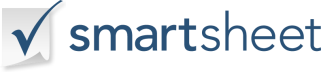 COMPAGNIE LOGONOM DE L'ENTREPRISENOM DE LA PROPOSITIONProposition / Livraison / Date  PRÉPARÉ PAR : Nom du préparateur, titre adresse courrielPRÉPARÉ POUR :  Nom du contact, titreadresse courrielRÉPONDRE À VOS BESOINSRÉPONDRE À VOS BESOINSAPERÇU DU PROJETPOURQUOI LE PROJET EST NÉCESSAIREQUI SOMMES-NOUS ?POURQUOI NOUS SOMMES LES MIEUX ADAPTÉSATTEINDRE VOS OBJECTIFSATTEINDRE VOS OBJECTIFSLIVRABLE 1LIVRABLE 2LIVRABLE 3LIVRABLE 4MESURES DU SUCCÈSMESURES DU SUCCÈSRÉSULTAT QUANTIFIABLE 1RÉSULTAT QUANTIFIABLE 2RÉSULTAT QUANTIFIABLE 3RÉSULTAT QUANTIFIABLE 4CHRONOLOGIECHRONOLOGIEPHASE 1PHASE 1DATE DE DÉBUT PRÉVUEDATE D'ACHÈVEMENT PRÉVUEPHASE 2PHASE 2DATE DE DÉBUT PRÉVUEDATE D'ACHÈVEMENT PRÉVUEPHASE 3PHASE 3DATE DE DÉBUT PRÉVUEDATE D'ACHÈVEMENT PRÉVUEPHASE 4PHASE 4DATE DE DÉBUT PRÉVUEDATE D'ACHÈVEMENT PRÉVUEANALYSE DU PROJET À L'ACHÈVEMENTANALYSE DU PROJET À L'ACHÈVEMENTDATE DE DÉBUT PRÉVUEDATE D'ACHÈVEMENT PRÉVUEVENTILATION DES COÛTSVENTILATION DES COÛTSVENTILATION DES COÛTSARTICLEDESCRIPTIONCOÛTSOUS-TOTALSOUS-TOTALTAXETAXETOTAL GÉNÉRALTOTAL GÉNÉRALCOMMENT PROCÉDERACCEPTER LA PROPOSITION TELLE QUELLE-OU- DISCUTER DES MODIFICATIONS / DEMANDER DES RÉVISIONSFINALISER LE CONTRATSIGNER UN CONTRATEFFECTUER TOUT PAIEMENT INITIAL REQUISTERMES & CONDITIONSTERMES & CONDITIONSTERMES & CONDITIONSTERMES & CONDITIONSSIGNATURE DU PRÉPARATEUR AUTORISÉLA PROPOSITION PEUT ÊTRE RETIRÉE SI ELLE N'EST PAS ACCEPTÉE À LA DATE DEACCEPTATION DE LA PROPOSITIONACCEPTATION DE LA PROPOSITIONACCEPTATION DE LA PROPOSITIONACCEPTATION DE LA PROPOSITIONACCEPTATION DE LA PROPOSITIONLes coûts, spécifications et conditions proposés détaillés ci-dessus sont acceptés, et les travaux spécifiés sont autorisés à commencer à la date convenue.  Le paiement des services rendus sera effectué comme spécifié.  Les coûts, spécifications et conditions proposés détaillés ci-dessus sont acceptés, et les travaux spécifiés sont autorisés à commencer à la date convenue.  Le paiement des services rendus sera effectué comme spécifié.  Les coûts, spécifications et conditions proposés détaillés ci-dessus sont acceptés, et les travaux spécifiés sont autorisés à commencer à la date convenue.  Le paiement des services rendus sera effectué comme spécifié.  Les coûts, spécifications et conditions proposés détaillés ci-dessus sont acceptés, et les travaux spécifiés sont autorisés à commencer à la date convenue.  Le paiement des services rendus sera effectué comme spécifié.  Les coûts, spécifications et conditions proposés détaillés ci-dessus sont acceptés, et les travaux spécifiés sont autorisés à commencer à la date convenue.  Le paiement des services rendus sera effectué comme spécifié.  SIGNATURE DU CLIENT AUTORISÉDATE D'ACCEPTATION
DÉMENTITous les articles, modèles ou informations fournis par Smartsheet sur le site Web sont fournis à titre de référence uniquement. Bien que nous nous efforcions de maintenir les informations à jour et correctes, nous ne faisons aucune déclaration ou garantie d'aucune sorte, expresse ou implicite, quant à l'exhaustivité, l'exactitude, la fiabilité, la pertinence ou la disponibilité en ce qui concerne le site Web ou les informations, articles, modèles ou graphiques connexes contenus sur le site Web. Toute confiance que vous accordez à ces informations est donc strictement à vos propres risques.